TEHNISKĀ SPECIFIKĀCIJA Nr. TS 1614.019 v1Kaste instrumentu uzglabāšanai un pārvietošanai, tēraudloksnesAttēlam ir informatīvs raksturs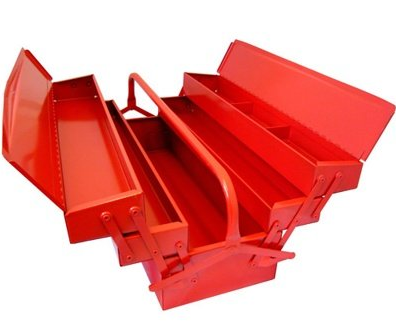 Nr.AprakstsMinimālā tehniskā prasībaPiedāvātās preces konkrētais tehniskais aprakstsAvotsPiezīmesVispārīgā informācijaRažotājs (nosaukums, atrašanās vieta)Norādīt informāciju1614.019 Kaste instrumentu uzglabāšanai un pārvietošanai, tēraudloksnes  Tipa apzīmējums Parauga piegāde laiks tehniskajai izvērtēšanai (pēc pieprasījuma), darba dienasNorādīt vērtībuStandartiAtbilstība rūpnīcas kvalitātes un vadības standartam ISO 9001AtbilstDokumentācijaIr iesniegts preces attēls, kurš atbilst sekojošām prasībām: ".jpg" vai “.jpeg” formātāizšķiršanas spēja ne mazāka par 2Mpixir iespēja redzēt  visu produktu un izlasīt visus uzrakstus uz tāattēls nav papildināts ar reklāmuAtbilstOriģinālā lietošanas instrukcija sekojošās valodāsLV vai ENVides nosacījumiMinimālā darba temperatūra ≤-20°CMaksimālā darba temperatūra ≥+30°CTehniskā informācijaIzgatavots no tēraudloksnes ar aizsargpārklājumuAtbilstUV izturīgaAtbilstSvars≥3 kgAtverami glabāšanas nodalījumiAtbilstKonstrukcijaĀrējie izmēri:13.1.Garums0.45÷0.57 m13.2.Platums0.2÷0.25 m13.3.Augstums0.2÷0.24 mIndividuāli glabāšanas nodalījumi515.Rokturis pārnēsāšanai no metālaAtbilst16.Sistēma pret pirkstu iespiešanuAtbilst